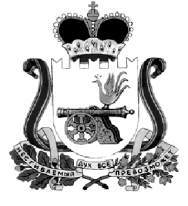 КАРДЫМОВСКИЙ РАЙОННЫЙ СОВЕТ ДЕПУТАТОВР Е Ш Е Н И Еот 31.05.2018                                   № Ре-00034О награждении Почетной грамотойКардымовского районного СоветаВ.В. ВороновойРассмотрев ходатайство Администрации муниципального образования «Кардымовский район» Смоленской области о награждении Почетной грамотой Кардымовского районного Совета депутатов –Вороновой Валентины Викторовны, Кардымовский районный Совет депутатовРЕШИЛ:1. Наградить Почетной грамотой Кардымовского районного Совета депутатов старшего менеджера сектора кадров Администрации муниципального образования «Кардымовский район» Смоленской области Воронову главного специалиста сектора сельского хозяйства Администрации муниципального образования «Кардымовский район» Смоленской области Воронову Валентину, за многолетний добросовестный труд и в связи с выходм на пенсию.2. Согласно Положению о Почетной грамоте Кардымовского районного Совета депутатов инициатору награждения выплатить  В.В. Вороновой единовременное денежное вознаграждение. Председатель Кардымовского районного Совета депутатов                                                                      Г.Н. Кузовчикова